IN THE COURT OF CHANCERY OF THE STATE OF DELAWAREPlaintiff,				C.A. No.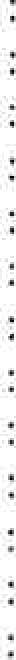 Defendant(s).CERTIFICATION OF ELIGIBILITY OF PROPERTY OWNERSEEKING TO AVOID IMPROPER ENFORCEMENT OF DEED COVENANTAND NOW comes Plaintiff(s) _________________________________, who certifies/certify that:1.	Plaintiff(s), property owner(s) in ______________________________ subdivision, is/are seeking to avoid improper enforcement of a deed covenant or restriction against Defendant(s) _________________________________ a homeowners association in the same subdivision.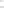 	2.	Plaintiff(s) is/are eligible for expedition under 10 Del. C 348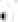 PlaintiffDated: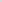 Notary (Seal)